МИНИСТЕРСТВО НА ЗЕМЕДЕЛИЕТО  ХРАНИТЕ И ГОРИТЕ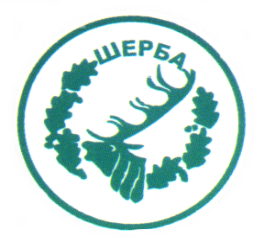 „СЕВЕРОИЗТОЧНО ДЪРЖАВНО ПРЕДПРИЯТИЕ” ДПТП:  ДЪРЖАВНО ЛОВНО СТОПАНСТВО „ШЕРБА”9110, с. Старо Оряхово, ул. „Дунав“ № 8, обл.Варна, общ.Долни чифлик                    Тел.  05141/2358,  Е-mail: dls.sherba@dpshumen.bg…………………………………………………………..У С Л О В И ЯЗа провеждане на търг с тайно наддаване по реда на Наредба № 7 от 14.11.1997 г. за продажба на движими вещи – частна държавна собственост ,на територията на ТП ДЛС ШЕРБА1.ПРЕДМЕТ НА ТЪРГА       Продажба на движими вещи, частна държавна собственост на ТП ДЛС Шерба,  чрез търг с тайно наддаване при следните предмет и условия.1. Предмет на тръжната сесия са движими вещи – частна държавна собственост на ТП ДЛС Шерба при „СИДП” ДП Шумен, както следва:  1.1. Тръжен №1- Компютър настолен Simens, година на въвеждане – 2008г.  не работещ, с начална тръжна цена 5.00  лева без ДДС  1.2.Тръжен №2- Компютър настолен Simens,  година на въвеждане – 2008г.,  не работещ, с начална тръжна цена 5.00 лева без ДДС  1.3.Тръжен №3- Компютър настолен Simens,  година на въвеждане – 2008г., не работещ, липсва дискетно устройство, с начална тръжна цена 5.00 лева без ДДС  1.4.Тръжен №4- Компютър настолен Simens,  година на въвеждане – 2008г.,  не работещ, с начална тръжна цена 5.00 лева без ДДС.  1.5.Тръжен №5- Компютърна конфигурация NEC,  година на въвеждане – 2008г.,  не работещ,  с начална тръжна цена 6.50 лева без ДДС  1.6.Тръжен №6- Компютърна конфигурация NEC, година на въвеждане – 2008г.,  не работещ, липсва дискетно устройство;,  с начална тръжна цена 6.50 лева без ДДС  1.7.Тръжен №7- Монитор,процесор, принтер,  година на въвеждане – 1992г.  не работещи;  с начална тръжна цена 6.00 лева без ДДС  1.8.Тръжен №8- Компютър Пентиум,  година на въвеждане – 1999г.,  не работещ, без дискетно устройство;  с начална тръжна цена 5.00 лева без ДДС  1.9.Тръжен №9- Компютър 480,  година на въвеждане – 1995г.,  не работещ, без дънна платка;  с начална тръжна цена 5.00 лева без ДДС  1.10.Тръжен №10- Компютър,  година на въвеждане – 1994г.,  не работещ, разглобен;  с начална тръжна цена 5.00 лева без ДДС  1.11.Тръжен №11- Компютър,  година на въвеждане – 1994г.,  не работещ, разглобен;  с начална тръжна цена 5.00 лева без ДДС  1.12.Тръжен №12- Компютърна система P II 233 mhz, година на въвеждане -1998г.,  не работеща;  с начална тръжна цена 6.00 лева без ДДС  1.13.Тръжен №13- Компютър Пентиум 600 mhz,  година на въвеждане – 2000г.,  не работещ;  с начална тръжна цена 5.00 лева без ДДС  1.14.Тръжен №14- Компютър Пентиум 111600 mhz,,  година на въвеждане – 2000г.,  не работещ;  с начална тръжна цена 5.00 лева без ДДС  1.15.Тръжен №15- Компютър Пентиум MS WIN ME DEM,  година на въвеждане – 2001г.,  не работещ, без дискетно устройство;  с начална тръжна цена 5.00 лева без ДДС  1.16.Тръжен №16- Компютър Пентиум MS WIN ME DEM,  година на въвеждане – 2001г.,  не работещ, без дискетно устройство;  с начална тръжна цена 5.00 лева без ДДС  1.17.Тръжен №17- Локална мрежа (кабели),  година на въвеждане – 2003г.,  не работеща;  с начална тръжна цена 2.00 лева без ДДС  1.18.Тръжен №18- Компютърна конфигурация MB, - година на въвеждане – 2003г., не работеща, без дискетно устройство;  с начална тръжна цена 6.00 лева без ДДС  1.19.Тръжен №19- Компютърна конфигурация, - година на въвеждане – 2007г.,  не работеща, без дискетно устройство;  с начална тръжна цена 6.00 лева без ДДС  1.20.Тръжен №20- Климатик GV-24-H, - марка „Мidea”,  година на въвеждане – 2008г., не работещ – за части и скраб;  с начална тръжна цена 20.00 лева без ДДС  1.21.Тръжен №21- Телефонна уредба Панасоник,  година на въвеждане – 1996г , не работеща;  с начална тръжна цена 4.00 лева без ДДС  1.22.Тръжен №22- Шкаф офис,  година на въвеждане – 2009г.,   с начална тръжна цена 3.00 лева без ДДС2.ВИД НА ТЪРГА Търг с тайно наддаване.3.ЧАС, ДАТА, МЯСТО НА ПРОВЕЖДАНЕ НА ТЪРГА3.1. От 11.00 часа на 16.10.2018г. 3.2.В администравната сграда на ТП ДЛС Шерба, с.Старо Оряхово,  обл.Варна, ул.Дунав №83.3. В случай, че се яви само един от регистрираните кандидати, търгът се отлага с един час. Ако и в   този срок не се яви друг кандидат, търгът се провежда като за това се съставя протокол.4.УСЛОВИЯ НА ТЪРГА1. До участие в търга се допускат български и чуждестранни физически и юридически лица.2. Огледът на вещите се извършва всеки работен ден от 9.00 часа до 16.00 часа , считано от датата на публикуване на обявата в ежедневник до 15.10.2018г. в присъствието на представител на ТП ДЛС Шерба.  3 . Тръжната документация за участие в процедурата може да се изтегли от интернет страницата на ТП ДЛС Шерба на адрес: http://dlssherba.sidp.bg/ без заплащане или да се закупи от ТП ДЛС Шерба.3.1. В случай, че тръжните документи се закупуват, условията за заплащането им са както следва:– в касата на стопанството или по банков път по сметка на ТП ДЛС Шерба: IBAN:BG15 CECB 9790 10E8 485700, BIC: CECBBGSF, при банка: „ЦКБ”АД , при цена 5,00 лв. (пет), без ДДС. 3.2. В случай, че се закупуват, тръжните документи  се получават от деловодството на ТП ДЛС Шерба, след представяне на платежен документ за закупуването им всеки работен ден от  9.00 часа до 16.00 часа за времето   считано от датата на публикуване на обявата в ежедневник до 15.10.2018г. 4. Внасянето на депозита за участие се извършва по сметка на ТП „ДЛС Шерба”    :  IBAN:BG15 CECB 9790 10E8 485700, BIC: CECBBGSF, при банка: „ЦКБ”АД , в срок до 16.00 часа на 15.10.2018г. 5.Размерът на депозита е 10% от Размерът на депозита е 10% от началната тръжна цена за съответния тръжен номер , за който се кандидатства.6.Краен срок за подаване на заявления за участие – до 16.30 часа на 15.10.2018г. в деловодството на ТП ДЛС Шерба, с.Старо Оряхово, обл.Варна, ул.Дунав №87.Депозирането на офертите , запечатани в непрозрачен плик се извършва лично или чрез упълномощен представител в срока посочен от условията в деловодството на ТП ДЛС Шерба,  на административен адрес: с.Старо Оряхово, обл.Варна, ул.Дунав №8.Същите трябва да съдържат името на участника и съответния тръжен номер, за който участва в търга и предлаганата цена.Върху плика се изписва името на кандидата и номерът на вещта. 8.Със заявлението участникът представя и следните документи:- заверен препис от фотокопие на документ за внесен депозит- посочване на ЕИК  за юридически лица- заверен препис от фотокопие на нотариално заверено пълномощно при участие чрез представител- посочване на Булстат номер за лица, регистрирани  по Закон за регистър Булстат.-  попълнени образци на декларации, неразделна част от тръжната документация-  ценово предложение, поставено в запечатан непрозрачен плик9.Отварянето, разглеждането и класирането на офертите се извършва по реда на тяхното завеждане в регистъра на ТП ДЛС Шерба, на открито заседание от 11.00 часа на 16.10.2018г. от Комисия , назначена от Директора на ТП ДЛС Шерба в административната сграда на адрес: с.Старо Оряхово, обл.Варна, ул.Дунав №8.10. Присъствието на участниците или на техните представители при отварянето на офертите е задължително.11.Оферти ,  депозирани в пликове с нарушена цялост не се приемат за разглеждане и класиране.12. За спечелил търга се обявява участникът предложил най-висока цена за съответния тръжен номер. При положение, че са предложени еднакви цени се тегли жребий. На второ място се класира участникът, предложил втора след най-високата цена, която не може да бъде по-ниска от първоначално обявената.13. Резултатите от търга се обявяват на видно място в сградата на ТП ДЛС Шерба и интернет страницата на ТП ДЛС Шерба на адрес: http://dlssherba.sidp.bg/ - процедури .5. НАЧИН НА ПЛАЩАНЕ  1. Участникът обявен за спечелил търга за даденият тръжен номер заплаща за същия, посочената от него цена, намалена с размера на депозита, в срок до три работни дни от датата на обявяване на резултатите от търга. . Плащането се извършва по банков път по сметка на ТП ДЛС Шерба :  IBAN:BG15 CECB 9790 10E8 485700, BIC: CECBBGSF, при банка: „ЦКБ”АД.2. При отказ на участник, обявен за спечелил да плати посочената от него цена в определения срок, депозитът му се задържа и се предлага на класираният на второ място да закупи веща на предложената от него цена, който в срок от три работни дни от датата на получаване на известието е длъжен да съобщи дали ще закупи вещите.3. При отказ на класирания на второ място да закупи веща в определения срок, депозитът му не се връща и тръжната комисия отбелязва със забележка в тръжния протокол , че веща не е продадена.4. За веща се обявява втори търг при същите условия, като цената се определя съгласно чл. 15 от Наредба № 7 /14.11,1997г. за продажба на движими вещи - частна държавна собственост.5.Веща се предава на купувача след плащането на предложената от него цена. Закупената вещ , следва да се вдигне от купувача най- късно в петдневен срок от датата на плащането. След този срок, Купувачът дължи магазинаж в размер на 20.00лв. на ден.6.ЧАС, ДАТА, МЯСТО НА ВТОРА ТРЪЖНА СЕСИЯ  1. От   11.00 часа на 25.10.2018г.  в административната сграда на   ТП ДЛС Шерба, с.Старо Оряхово, обл.Варна, ул.Дунав №82.Краен срок за  оглед на вещите , за внасяне на депозита за участие и депозиране на офертите и документите в повторния търг - до 16.30. часа на 24.10.2018г.3.В случай , че и след втория търг останат непродадени вещи се прилага разпоредбата на чл. 16 от Наредба № 7 /14.11.1997г. за продажба на движими вещи – частна държавна собственост 4.Датата на провеждането на продажбата по чл. 16 от Наредба   № 7/14.11.1997г. е на седмия ден от датата на провеждане на втория търг от 11.00 часа в административната сграда на ТП ДЛС Шерба, с.Старо Оряхово, обл.Варна, ул.Дував №84.1.Ако този ден е почивен , търгът се провежда в горепосочения час на първия след него  работен ден.НЕИЗПЪЛНЕНИЕТО НА НЯКОЕ ОТ УСЛОВИЯТА ОТ СТРАНА НА ДАДЕН УЧАСТНИК Е ОСНОВАНИЕ ЗА НЕДОПУСКАНЕТО ИЛИ ОТСТРАНЯВАНЕТО МУ ОТ ТЪРГА.